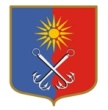 ПОСТАНОВЛЕНИЕГЛАВЫ ОТРАДНЕНСКОГО ГОРОДСКОГО ПОСЕЛЕНИЯ КИРОВСКОГО МУНИЦИПАЛЬНОГО РАЙОНА ЛЕНИНГРАДСКОЙ ОБЛАСТИот «03» мая 2024 года № 8О назначении общественных обсуждений по проекту разрешения на условно разрешенный вид использования земельного участка с кадастровым номером 47:16:0201002:152, расположенного по адресу: Ленинградская область, Кировский район, г. Отрадное, мкр. Петрушинское поле, ул. Полевая, 28В соответствии с Градостроительным кодексом Российской Федерации, Федеральным законом от 06 октября 2003 года № 131-ФЗ «Об общих принципах организации местного самоуправления в Российской Федерации», статьей 16 Устава Отрадненского городского поселения Кировского муниципального района Ленинградской области (далее - МО «Город Отрадное»), руководствуясь Порядком организации и проведения общественных обсуждений, публичных слушаний по проектам муниципальных правовых актов по вопросам местного значения в области градостроительной деятельности на территории Отрадненское городское поселение Кировского муниципального района Ленинградской области, утвержденным решением совета депутатов МО «Город Отрадное» от 07 сентября 2018 года № 43 (с последующими изменениями), постановлением администрации МО «Город Отрадное» от 29.05.2023 № 310 «Об утверждении положения и состава комиссии по землепользованию и застройке части территории Отрадненского городского поселения Кировского муниципального района Ленинградской области (с последующими изменениями), постановляю:1. Назначить общественные обсуждения по проекту разрешения на условно разрешенный вид использования земельного участка с кадастровым номером 47:16:0201002:152, расположенного по адресу: Ленинградская область, Кировский район, г. Отрадное, мкр. Петрушинское поле, ул. Полевая, 28 в период с 13 мая 2024 года по 11 июня 2024 года.2. Предложения и замечания участников общественных обсуждений по проекту Разрешения, прошедших идентификацию, принимаются с понедельника по четверг с 9.00 часов до 18.00 часов, в пятницу с 9.00 часов до 17.00 часов (обеденный перерыв с 13.00 до 14.00 часов): - в письменной форме по адресу: Ленинградская область, Кировский район, г. Отрадное, ул. Гагарина, д. 1;- посредством записи в книге (журнале) учета посетителей экспозиции Проекта по адресу: Ленинградская область, Кировский район, г. Отрадное,      ул. Гагарина, д. 1;- а также посредством официального сайта или информационных систем,в период с 13 мая 2024 года по 7 июня 2024 года включительно.3. Поручить комиссии по землепользованию и застройке части территории Отрадненского городского поселения Кировского муниципального района Ленинградской области:3.1. Опубликовать оповещение о начале общественных обсуждений по предоставлению разрешения на условно разрешенный вид использования земельного участка с кадастровым номером 47:16:0201002:152, расположенного по адресу: Ленинградская область, Кировский район, г. Отрадное, мкр. Петрушинское поле, ул. Полевая, 28 в сетевом издании «Отрадное вчера, сегодня, завтра» и на официальном сайте органов местного самоуправления МО «Город Отрадное» в сети Интернет не позднее 13 мая 2024 года;3.2. Разместить проект Разрешения в сетевом издании «Отрадное вчера, сегодня, завтра» и на официальном сайте органов местного самоуправления МО «Город Отрадное» в сети Интернет не позднее 17 мая 2024 года;3.3. Организовать проведение экспозиции информационных материалов к проекту Разрешения в период с 20 мая 2024 года по 07 июня 2024 года включительно;3.4. Подготовить сводный текст вопросов и ответов на основании поступивших предложений и замечаний граждан;3.5. Подготовить протокол результатов общественных обсуждений и заключение о результатах общественных обсуждений;3.6. В срок до 11 июня 2024 года опубликовать заключение о результатах общественных обсуждений.4. Настоящее постановление вступает в силу со дня его официального опубликования и подлежит размещению на официальном сайте органов местного самоуправления МО «Город Отрадное» в сети Интернет.Глава муниципального образования                                             М.Г. Таймасханов